7B4L6Toxins in Food ChainsChemicals released from industrial waste can have serious effects on organisms in food chains. Once in their body, the toxin cannot be removed. This process is called bioaccumulation (or biomagnification). You are going to find out why…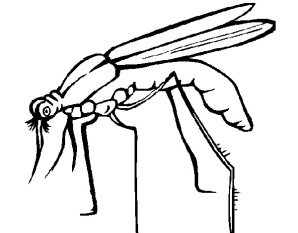 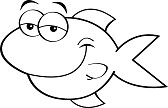 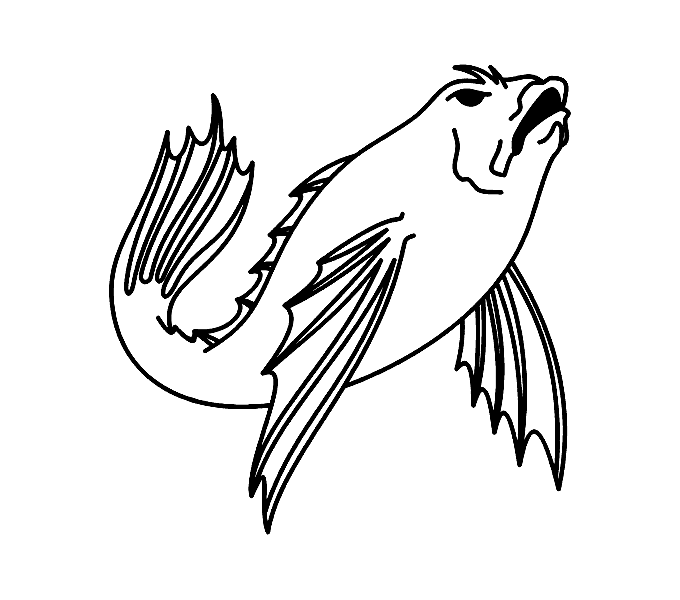 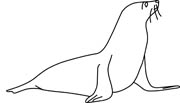 This toxin is harmful when an animal has more than 100 doses in it. Which animals are going to be harmed by the chemical?…………………………………………………………………………………………………………………………………………………………………………………………………………………………………………………………………………People eat large fish. Should the government stop people from eating the large fish from this food chain? Explain your answer.……………………………………………………………………………………………………………………………………………………………………………………………………………………………………………………………………………………………………………………………………………………………………………………………………………………………………………………………………………………………………………………………………………………Can you give two reasons why the dumping of chemical waste into landfills and water needs to be strictly controlled?………………………………………………………………………………………………………………………………………………………………………………………………………………………………………………………………………………………………………………………………………………………………………………………………………………………………………………………………………………………………………………………………………………………………………………………………………………………………………………………………………………………………………………………………………………………………………………………………………………………………Can you suggest some ways that this dumping of waste can be controlled…………………………………………………………………………………………………………………………………………………………………………………………………………………………………………………………………………………………………………………………………………………………………………………………………………………………………………………………………………………………………………………………………………………………………………………………………………………………………………………………………………………………